ZAJĘCIA POZALEKCYJNEw roku szkolnym 2019/20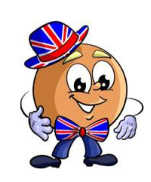 Lp.IMIĘI NAZWISKONAZWA ZAJĘĆTERMIN1.JUSTYNA JANCZY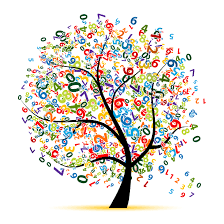 ZAJĘCIA ROZWIJAJĄCE KOMPETENCJE MATEMATYCZNE W KLASIE VIWTOREK12.40 – 13.452.JUSTYNA JANCZY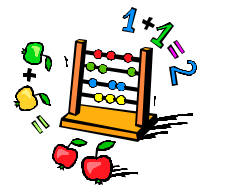 ZAJĘCIA ROZWIJAJĄCE KOMPETENCJE MATEMATYCZNE W KLASIE VIIIPONIEDZIAŁEK7.10 – 7.553.RENATA NOWAK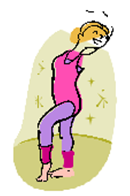 KOŁO TANECZNE DLA KLAS 0-VIPIĄTEK7.10 – 7.554.RENATA NOWAK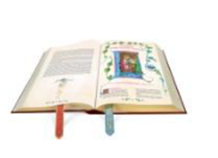 ZAJĘCIA ROZWIJAJĄCE KOMPETENCJE CZYTELNICZE W KLASIE IIIWTOREK8.00 – 8.455.ANNA WOŹNIAK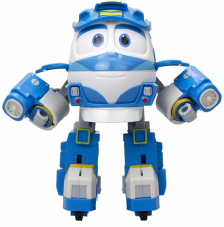 ZAJĘCIA ROZWIJAJĄCE ZAINTERESOWANIA INFORMATYCZNO-MATEMATYCZNEW KLASIE IŚRODA8.00 – 8.456.ANDŻELIKA KRAJ- SMĘDASZKOLNE KOŁO SPORTOWE( z programu)PONIEDZIAŁEK15.15- 16.15WTOREK14.20- 15.207.HALINA WOŹNIAK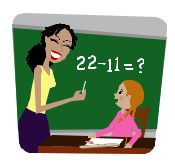 ZAJĘCIA ROZWIJAJĄCE ZDOLNOŚCI I ZAINTERESOWANIA MATEMATYCZNO-PRZYRODNICZE W KLASIE IICZWARTEK8.00 – 8.458.HALINA WOŹNIAKKOŁO ORTOGRAFICZNE W KLASIE IIŚRODA11.45 – 12.309.JADWIGA KUCZAJ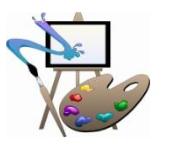 ZAJĘCIA ROZWIJAJĄCE W KLASIE VIII – I TY MOŻESZ ZOSTAĆ ARTYSTĄPIĄTEK8.00 – 8.4510.JADWIGA KUCZAJ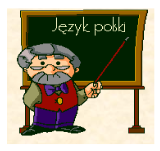 ZAJĘCIA ROZWIJAJĄCE W KLASIE VI – KSIĄŻKA W ŻYCIU POMAGAPIĄTEK8.55 – 9.4011.RENATA NOWAKZAJĘCIA ROZWIJAJĄCE KOMPETENCJE MATEMATYCZNO INFORMATYCZNE W KLASIE IIIPIĄTEK8.00 – 8.45